 Features                                   Data Sheet                                  BP-2002S Guard Tour Reader employs inductive  BP-2002S data manufacturing collection technologies. (RFID), and It conveniently single-chip Card-Reading Inductive / Non-Contact  operates without needing a button, and Card Format EMID Guard Tour Reader 	automatically detects and reads radio-frequency ID 	Reading Range 	3 to 6cm 	 	cards. The BP-2002S is used to collect relevant 	Power Capacity 	(200>1 Year’s Use   readings per day) 	Usage Manual 	patrol information at set points such as route, 	Battery Type 	3.3v Single-Use Lithium 	 	personnel, location, time, and events, then upload them to the PC for processing and verification. 	Shock 	External: metal tubing,  	 	Absorbency 	rubber shell.  	 	Internal: silicone gel  	 	padding, epoxy resin. 	 	Operation Instructions                       	Tested to withstand drops from 24 m  Turning On and OffThe system will turn on automatically to perform  Waterproofing Completely Sealed  card reading when it is within the range of a valid Memory 30,719 Records  signal card. It will automatically shut off when card Data Reliability Flash RAM, Stores Data 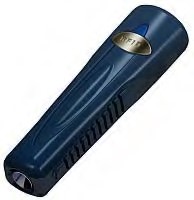 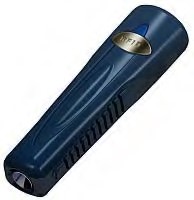 	 	reading is complete. 	Without Electricity 	 	 	PC Connection 	Wireless 	 	Position a card in front of the blue reading head. 4 Reading Cards 	Working Temp. Working Hum. 	0-40 to 95% C to 70C 	 	flashes of the red indicator light accompanied by 1 	Dimensions 	130x28x27mm “beep” sound  means that a reading has been 	Weight 	180g made. Status Indications                            1 Beep With 4 Flashes Reading is successful. After Reading a Card, 4 Beeps With 4 Flashes The reading was not successful. The reader is full, the data needs to be uploaded before more readings can be made. After Reading a Card, 1 Beep With 4 Flashes, Followed By 4 Beeps With 4 Flashes The reading was successful, but the reader’s internal clock should be calibrated with the PC before further readings are made Continuous Flashes The batter is low and needs to be changed. 8 Beeps With 8 Flashes There is an error within the reader. It needs to be connected with the computer, have its data uploaded, then initialized. -3- -1- Data Upload                                Connect the BS-1000 wireless communication station to the PC, and place the BP-2002S guard tour reader in its indentation. The reading head of the BP-2002S should be between the status lights of the BS-1000, and its top should be flush against the inside edge of the BS-1000. The “Connect” window should be started in the PC software, and the data upload process will be automatically started. Miscellaneous                              After communicating with the PC, the BP-2002S will become capable of reading signal cards after 10 seconds. The interval between signal card readings should be longer than 5 seconds. Working As Card Reader                     The BP-2002S guard tour reader can be used as a standard signal card reader used for various applications. -4- -2- Troubleshooting                     	        Failed to Communicate with PC: Solution 1: Check to see if the PC software is operating properly, and whether it is set up to communicate with the BP-2002S. Solution 2: Make sure that the BS-1000 wireless communication station is properly connected to the PC, and that it has been found by the PC software. Solution 3: Check to see if the BP-2002S is placed properly on the BS-1000. The reading head of the BP-2002S should be between the status lights of the BS-1000, and its top should be flush against the inside edge of the BS-1000. Failed to Scan Signal Cards Solution 1: After communicating with the PC, wait 10 seconds before starting to scan signal cards again. Solution 2: Make sure the signal card was not read within 5 seconds of the previous reading.  Solution 3: The reader’s memory may be full. Connect with a PC to upload data before scanning more signal cards. -5- 